TÍTULO DO ARTIGOTITLE OF THE ARTICLEO Título e o Título Opcional devem ser em fonte Times New Roman, tamanho 14, negrito, centralizado, todas as letras maiúsculas e espaçamento 1,5 entrelinhas.Nome do aluno(a)*Nome do orientador(a)**Fonte Times New Roman, tamanho 12, alinhado a direita e espaçamento simples entre linhas. No caso de mais de um autor, os nomes devem ser grafados em linhas diferentes. O nome do orientador do trabalho sempre será o último listado.ResumoO texto do resumo (e do abstract) não pode exceder 10 linhas cada e deve ter a média de 250 palavras, devem estar em um único parágrafo, espaçamento simples entrelinhas, fonte Times New Roman, tamanho 12, justificado e sem recuo na primeira linha. O resumo deve conter informações sucintas sobre o tema e o objetivo da pesquisa, a abordagem teórica, materiais e métodos aplicados, os resultados e a conclusão. O uso de citações bibliográficas deve ser evitado no resumo. Deverão ser incluídas de três a cinco palavras-chave após o resumo, separadas uma da outra por vírgula, tamanho da fonte 11.Palavras-chave: Palavra1, Palavra2, Palavra3, Palavra4, Palavra5AbstractThe text of the summary (and abstract) cannot exceed 10 lines and must have an average of 250 words, must be in a single paragraph, single-spaced between lines, Times New Roman font, size 12, justified and without indentation on the first line. The summary must contain brief information about the topic and objective of the research, the theoretical approach, the materials and methods applied, the results and the conclusion. The use of bibliographic citations should be avoided in the summary. Three to five keywords must be included after the summary, separated from each other by a comma, font size 11.Keywords: Word1, Word2, Word3, Word4, Word5.INTRODUÇÃOParte inicial do texto, onde o trabalho é apresentado ao leitor. Devem constar a delimitação do assunto tratado, objetivos da pesquisa e outros elementos necessários para situar o tema central do trabalho.Os textos devem ser escritos no editor de texto Microsoft Word ou compatível, e podem ser submetidos em língua portuguesa, inglesa ou espanhola.A página do Word deve seguir às seguintes configurações:Tamanho A4.Layout: retrato.Margens superior e esquerda 3cm, e inferior e direita 2cm.Parágrafo: 1,27 (padrão = 1 tab).Fonte: Times New Roman, tamanho 12.Espaçamento: 1,5.Títulos das seções: caixa alta, negrito, justificado e numeradoSubtítulos: Apenas a primeira letra maiúscula, negrito, justificado e numerado.Ênfase: usar apenas itálico (não sublinhar, nem negritar). Notas de rodapé, não utilizar.DESENVOLVIMENTONo desenvolvimento, o aluno irá expor a sua fundamentação teórica, a metodologia e os resultados, sua argumentação e discussão. O desenvolvimento se divide em seções e subseções, de acordo com ABNT 6024, de 2012.2.1 Citações textuaisAs citações deverão seguir os exemplos abaixo, que se baseiam nas normas da ABNT. Para citação no texto, usar o sobrenome e ano: Silva (2006), ou (Silva, 2006); para até três autores: Souza, Silva e Oliveira (2008) ou (Souza; Silva; Oliveira, 2008); Para mais de três autores, Silva et al. (2008) ou (Silva et al., 2008).Para citações diretas com até três linhas, coloca-se entre aspas, no corpo do texto, citando sobrenome do(s) autor(res), ano e página de onde foi retirada a citação. Exemplo: “A  epresentação autobiográfica da infância oscila entre a idade do ouro e o inferno” (Larreta; Giucci, 2007, p. 17).Para citações diretas com mais de três linhas, formatar em recuo de 4cm, tamanho 11, espaçamento simples. Exemplo: A teleconferência permite ao indivíduo participar de um encontro nacional ou regional sem a necessidade de deixar seu local de origem. Tipos comuns de teleconferência incluem o uso da televisão, telefone e computador. Através de áudio-conferência, utilizando a companhia local de telefone, um sinal de áudio pode ser emitido em um salão de qualquer dimensão (Nichols, 1993, p. 181).Citação indireta: é aquela que se baseia em uma obra, com as nossas palavras. Neste caso, indicamos o sobrenome do autor e o ano da publicação da obra (o número da página é opcional). Exemplos: Soares (2009, p. 16) diz que numa sociedade que se divide em classes, a ideologia que domina, de acordo com a ideologia marxista, é a ideologia da classe dominante.2.2 Figuras, gráficos e tabelasFiguras, gráficos, quadros e tabelas devem estar dentro do corpo do texto, possuir legenda centralizada (tamanho 11) e deverão ser inseridos no corpo do texto, logo após a sua citação. O título da tabela e quadro os precede, já o título do gráfico e/ou figura vem depois conforme normas da ABNT NBR 6029, p. 16. As tabelas devem apresentar uniformidade gráfica: tipos de letras e números, uso de maiúscula e minúscula. Além disso, preferencialmente, as tabelas devem ser apresentadas em uma única página. A diferença entre Tabelas e Quadros, é que  Tabelas contém textos e números, normalmente dados estatísticos e pode ser configuração aberta, enquanto Quadros contém somente texto e tem a configuração fechada, conforme exemplo abaixo:Quadro 1: Normas da ABNT para elaboração de artigo científicoFonte: ABNT NBR 6022 (2018, p.1)Tabela 1 – Exemplo de TabelaFonte: Elaborada pelos autoresNo ato da submissão, cada autor deverá enviar apenas o texto científico completo em documento único de 7 a 25 páginas, incluindo título, resumo, palavras-chave, tabelas, figuras, referências e notas de final de texto.Para submissão à Revista Alomorfia, o arquivo do trabalho que será submetido, não poderá conter qualquer tipo de identificação de autoria, inclusive na opção propriedades do arquivoFiguras e LegendasAs legendas da ﬁgura e da tabela devem ser centralizadas se menos de uma linha (Figura 1) e justiﬁcadas, como mostra a Figura 1. A fonte da legenda deve ser Times New Roman, 11 pontos, com 6 pontos de espaço antes e depois de cada legenda.	Figura 1 – Logotipo Fatec de Presidente Prudente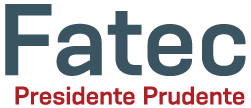 Fonte: Fatec de Presidente PrudenteCONSIDERAÇÕES FINAIS OU CONCLUSÃOA conclusão é a parte final do trabalho, deve conter uma síntese dos resultados alcançados e o resumo das informações principais e argumentos. Para Marconi e Lakatos (2007, p. 256-257),  a elaboração de um artigo científico, exige rigor no uso da linguagem, obedecendo as normas da língua culta, correção gramatical e de redação. O texto deve ser claro e simples, sem deixar margens a dúvidas, utilizando uma linguagem objetiva e estilo direto. O autor deve sempre indicar como, quando e onde obteve os dados, e explicar as limitações do trabalho apresentado, e qual será a sua argumentação. As ideias devem ser apresentadas em uma ordem lógica, para melhor compreensão. REFERÊNCIASElemento obrigatório. Essa parte deve ser digitada sem parágrafo e com espaço simples, alinhado à esquerda. Deve-se deixar uma linha (um enter) entre uma referência e outra. Alguns exemplos:LAKATOS, Eva Maria; MARCONI, Marina de Andrade. Fundamentos de metodologia cientifica. 6. ed. São Paulo: Atlas, 2007. 315 p.LOCAL. Lei nº XXX, de XX de mês de ano. Descrição da lei. Local: Casa Publicadora, [2007]. Disponível em: http://Link do endereço eletrônico. Acesso em: 11 abr. 2024. (exemplo de legislação)NOME DO PODCAST: título do episódio que será citado. Entrevistada: nome da entrevistada. Entrevistador: nome do entrevistador. Local: produtora, dia, mês e ano. Podcast. Disponível em: <link>. Acesso em: dia mês ano.SOBRENOME, Nome (ou ENTIDADE RESPONSÁVEL). Título do vídeo: subtítulo (se houver). Plataforma, data de publicação. Duração. Disponível em: http://Link do endereço eletrônico. Acesso em: data de acesso. SOBRENOME, Nome. Título da matéria. Nome do site, ano. Disponível em: http://Link do endereço eletrônico. Acesso em: dia, mês e ano. (exemplo de pagina da internet)SOBRENOME, Nome. Título da monografia: subtítulo. 2008. Trabalho de Conclusão de Curso (Bacharelado em Nome do Curso) – Nome da Faculdade, Local, Ano. Disponível em http://Link do endereço eletrônico. Acesso em: 11 abr. 2024 (exemplo de trabalho de conclusão de curso)SOBRENOME, Nome. Título do livro: subtítulo se houver. xx.ed. Local de Publicação: Nome da Editora, Ano. xx p. v. xx. ISBN 978852120344 . (exemplo de livro)SOBRENOME, Nome1.; SOBRENOME, Nome2. Título do artigo: subtítulo. Título completo do periódico: subtítulo se houver, Local, ano x, v. xx, n. x, ed. xx, p. xx-xx, 11 abr. 2024. DOI: http://colocar link do DOI se houver. Disponível em: http://Link do endereço eletrônico. Acesso em: 11 abr. 2024 (exemplo de artigo de periódico)SOBRENOME, Nome1.; SOBRENOME, Nome2.; SOBRENOME, Nome3. Título. Local: Editora, Ano. E-book. Disponível em: http://Link do endereço eletrônico. pdf (formato acessado). Acesso em: 11 abr. 2024. (exemplo de ebook)TÍTULO do post. [Locução de]: Nome do locutor. Local: Produtora, dia mês ano. Podcast. Disponível em: http://Link do endereço eletrônico. Acesso em: data de acesso (exemplo de podcast)APÊNDICE A – Título do Apêndice AElemento opcional. Texto ou documento elaborado pelo autor, visando complementar sua argumentação, sem alterar o conteúdo do trabalho. Para identificá-lo deve-se utilizar letra maiúscula e travessão, com o respectivo título. Exemplo: APÊNDICE A – Termo de Consentimento Livre e Esclarecido (TCLE)ANEXO  A  –  Título do anexo AElemento opcional. Anexos são textos ou documentos que não foram elaborados pelo autor, mas que devem ser incluídos quando são importantes para a compreensão do trabalho, pois servem de fundamentação, comprovação e ilustração. Para identificá-lo deve-se utilizar letra maiúscula e travessão, com o respectivo título. Exemplo: ANEXO A - Instrumento de coleta de dados.AgradecimentosTexto sucinto aprovado pelo periódico em que será publicado. Último elemento pós-textual.AUTORTITULOABNTNBR 6023:2018 atualizada, Informação e documentação – Referências - ElaboraçãoABNTNBR 6024:2012, Informação e documentação – Numeração progressiva das seções de documento – ApresentaçãoABNTNBR 6028:2021, Resumos – ProcedimentoABNTNBR 6029: 2023, Informação e documentação – Livros e folhetos - ApresentaçãoABNTNBR 10520:2023, Informação e documentação – Citações em documentos – ApresentaçãoIBGENormas de apresentação tabular. 3.ed. Rio de Janeiro, 1993.Dado 1Dado 2Total123459